 程式：Set_RTC_Data (設定RTC時間) 開啟程式Set_RTC_Data程式位址：https://github.com/brucetsao/BruceCourses/blob/master/105ANQU_IOT/Code/Set_RTC_Data/Set_RTC_Data.ino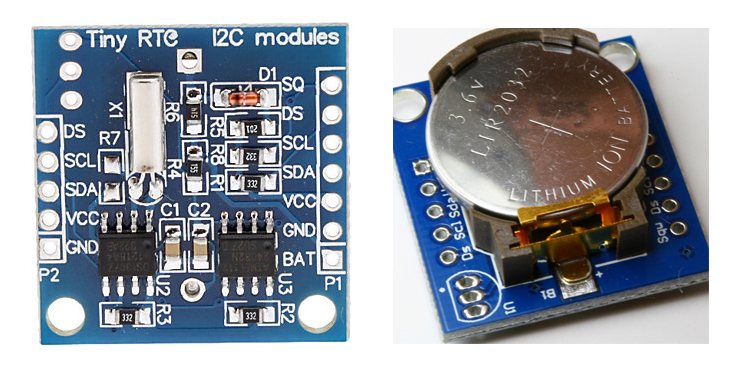 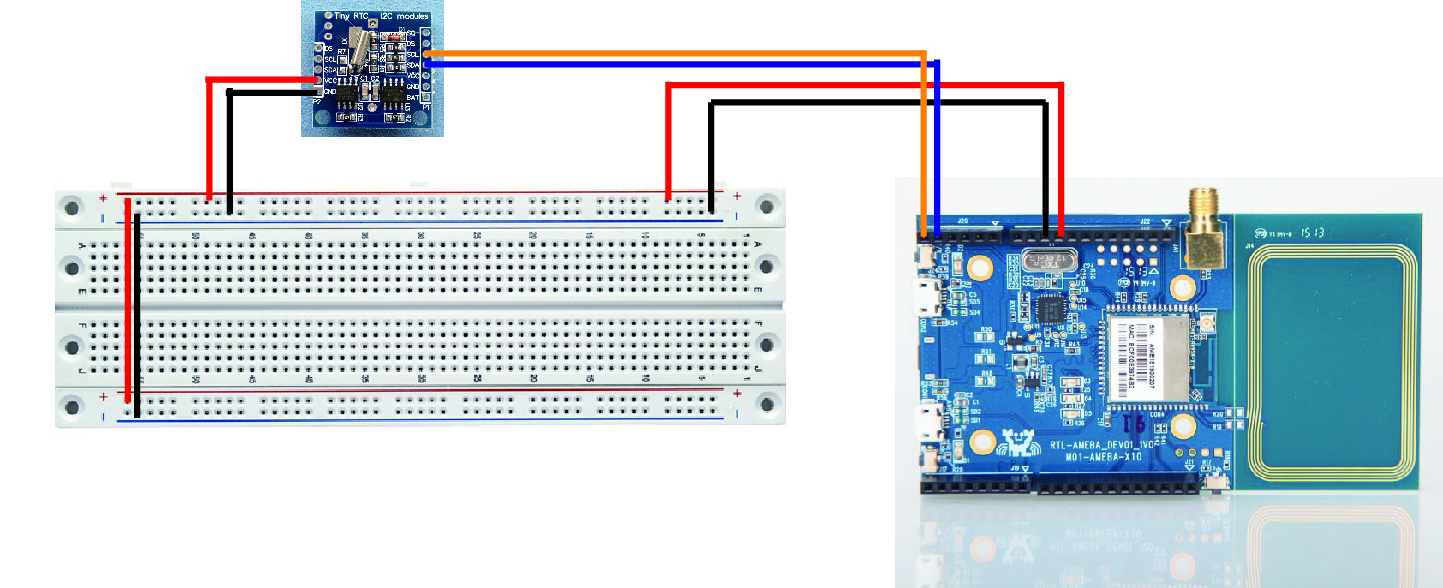 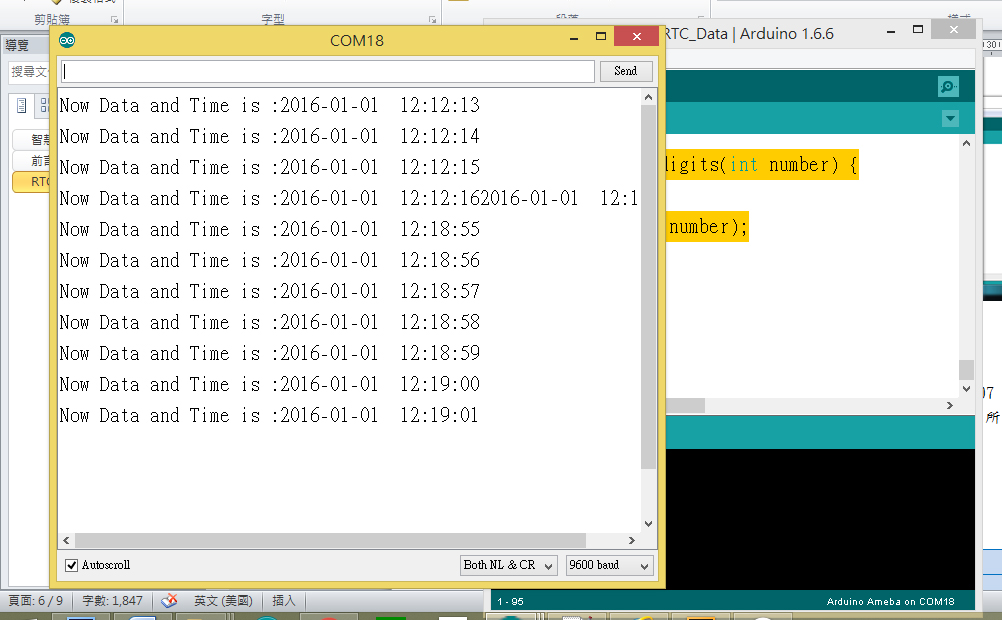 Set_RTC_Data程式重點解說#include <Wire.h>   	I2C通訊用#include “RTClib.h“	DS1307 時鐘模組用RTC_DS1307 RTC;	宣告時鐘物件initRTC() ;	啟動時鐘物件(自訂)Wire.begin();   開始I2C通訊RTC.begin();	開始時鐘物件通訊RTC.isrunning()   時鐘物件順利啟動RTC.adjust(DateTime(mYear,mMonth,mDay,mHour,mMinute,mSecond));   調整設定DS1307 時鐘模組時間內容#include <Wire.h>  #include "RTClib.h"RTC_DS1307 RTC;int mYear = 2016 ;int mMonth = 1 ;int mDay = 1 ;int mHour = 12 ;int mMinute = 12 ;int mSecond = 12 ;void setup() {  Serial.begin(9600);     initRTC() ;    RTC.adjust(DateTime(mYear,mMonth,mDay,mHour,mMinute,mSecond));}void loop() {    Serial.print("Now Data and Time is :") ;    Serial.print(ShowDateTime()) ;    Serial.print("\n") ;    delay(1000) ;}void initRTC(){     Wire.begin();    RTC.begin();  if (! RTC.isrunning()) {    Serial.println("RTC is NOT running!");  }}String ShowDateTime(){    return StrDate() + "  " +StrTime() ;}String  StrDate() {  String ttt ;//nowT  = now; DateTime now = RTC.now();  ttt = print4digits(now.year()) + "-" + print2digits(now.month()) + "-" + print2digits(now.day()) ; //ttt = print4digits(NDPyear) + "/" + print2digits(NDPmonth) + "/" + print2digits(NDPday) ;  return ttt ;}String  StringDate(int yyy,int mmm,int ddd) {  String ttt ;//nowT  = now;  ttt = print4digits(yyy) + "-" + print2digits(mmm) + "-" + print2digits(ddd) ;  return ttt ;}String  StrTime() {  String ttt ; // nowT  = RTC.now();  DateTime now = RTC.now();   ttt = print2digits(now.hour()) + ":" + print2digits(now.minute()) + ":" + print2digits(now.second()) ;  //  ttt = print2digits(NDPhour) + ":" + print2digits(NDPminute) + ":" + print2digits(NDPsecond) ;return ttt ;}String  StringTime(int hhh,int mmm,int sss) {  String ttt ;  ttt = print2digits(hhh) + ":" + print2digits(mmm) + ":" + print2digits(sss) ;return ttt ;}String  print2digits(int number) {  String ttt ;  if (number >= 0 && number < 10)  {    ttt = String("0") + String(number);  }  else  {    ttt = String(number);  }  return ttt ;}String  print4digits(int number) {  String ttt ;  ttt = String(number);  return ttt ;}